（様式１）　　　　　　　　　　　　一般社団法人いばらき出会いサポートセンター賛助会員申込書　　年　　月　　日この度、「一般社団法人いばらき出会いサポートセンター」の事業の趣旨に賛同し、下記のとおり「賛助会員」として申し込みます。◎　受付後、記載内容等を審査し、後日、「賛助会員登録通知書」を送付します。●お申し込み・お問い合わせ先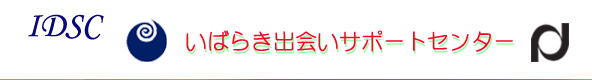 会員の区分※丸で囲んでください特別会員（　　口）　　　特別賛助会員（年会費　　万円）※丸で囲んでください特別会員（　　口）　　　特別賛助会員（年会費　　万円）※丸で囲んでください特別会員（　　口）　　　特別賛助会員（年会費　　万円）※丸で囲んでください特別会員（　　口）　　　特別賛助会員（年会費　　万円）賛助期間賛助期間賛助期間希望期間あり 　　年間(　    年　 月　 日まで)希望期間なしフリガナ団　体　名フリガナ団　体　名フリガナ代表者職・氏名フリガナ代表者職・氏名※個人の場合は不要です。※個人の場合は不要です。※個人の場合は不要です。※個人の場合は不要です。※個人の場合は不要です。※個人の場合は不要です。※個人の場合は不要です。※個人の場合は不要です。団体の業種概　　　要従業員数従業員数従業員数　　人　うち独身者数（概数で結構です。）　男性　　　人程度　女性　　　人程度　　　人　うち独身者数（概数で結構です。）　男性　　　人程度　女性　　　人程度　　　人　うち独身者数（概数で結構です。）　男性　　　人程度　女性　　　人程度　団体の業種概　　　要※個人の場合は不要です。※個人の場合は不要です。従業員数従業員数従業員数　　人　うち独身者数（概数で結構です。）　男性　　　人程度　女性　　　人程度　　　人　うち独身者数（概数で結構です。）　男性　　　人程度　女性　　　人程度　　　人　うち独身者数（概数で結構です。）　男性　　　人程度　女性　　　人程度　住　所（〒　　　－　　　　）（〒　　　－　　　　）（〒　　　－　　　　）（〒　　　－　　　　）（〒　　　－　　　　）（〒　　　－　　　　）（〒　　　－　　　　）（〒　　　－　　　　）ＴＥＬ（　　　）　　　　（　　　）　　　　（　　　）　　　　ＦＡＸＦＡＸＦＡＸ（　　　）　　　　（　　　）　　　　メールＵＲＬＵＲＬＵＲＬ広告の掲載　希望する　　　・　　　希望しない　※　バナー広告の掲載を希望される場合は、別紙「一般社団法人いばらき出会いサポートセンターホームページバナー広告掲載要領」をお読みいただき、同意のうえ、「バナー広告申込書」を併せてご提出願います。その他の広告につきましては、別途ご連絡させていただきます。　希望する　　　・　　　希望しない　※　バナー広告の掲載を希望される場合は、別紙「一般社団法人いばらき出会いサポートセンターホームページバナー広告掲載要領」をお読みいただき、同意のうえ、「バナー広告申込書」を併せてご提出願います。その他の広告につきましては、別途ご連絡させていただきます。　希望する　　　・　　　希望しない　※　バナー広告の掲載を希望される場合は、別紙「一般社団法人いばらき出会いサポートセンターホームページバナー広告掲載要領」をお読みいただき、同意のうえ、「バナー広告申込書」を併せてご提出願います。その他の広告につきましては、別途ご連絡させていただきます。　希望する　　　・　　　希望しない　※　バナー広告の掲載を希望される場合は、別紙「一般社団法人いばらき出会いサポートセンターホームページバナー広告掲載要領」をお読みいただき、同意のうえ、「バナー広告申込書」を併せてご提出願います。その他の広告につきましては、別途ご連絡させていただきます。　希望する　　　・　　　希望しない　※　バナー広告の掲載を希望される場合は、別紙「一般社団法人いばらき出会いサポートセンターホームページバナー広告掲載要領」をお読みいただき、同意のうえ、「バナー広告申込書」を併せてご提出願います。その他の広告につきましては、別途ご連絡させていただきます。　希望する　　　・　　　希望しない　※　バナー広告の掲載を希望される場合は、別紙「一般社団法人いばらき出会いサポートセンターホームページバナー広告掲載要領」をお読みいただき、同意のうえ、「バナー広告申込書」を併せてご提出願います。その他の広告につきましては、別途ご連絡させていただきます。　希望する　　　・　　　希望しない　※　バナー広告の掲載を希望される場合は、別紙「一般社団法人いばらき出会いサポートセンターホームページバナー広告掲載要領」をお読みいただき、同意のうえ、「バナー広告申込書」を併せてご提出願います。その他の広告につきましては、別途ご連絡させていただきます。　希望する　　　・　　　希望しない　※　バナー広告の掲載を希望される場合は、別紙「一般社団法人いばらき出会いサポートセンターホームページバナー広告掲載要領」をお読みいただき、同意のうえ、「バナー広告申込書」を併せてご提出願います。その他の広告につきましては、別途ご連絡させていただきます。担当者連絡先住　所（〒　　　－　　　　）（〒　　　－　　　　）（〒　　　－　　　　）（〒　　　－　　　　）（〒　　　－　　　　）（〒　　　－　　　　）（〒　　　－　　　　）担当者連絡先担当者連絡先担当者連絡先所　属担当者連絡先ＴＥＬ　　　　（　　　）　　　　　　　　（　　　）　　　　　　　　（　　　）　　　　　　　　（　　　）　　　　　　　　（　　　）　　　　　　　　（　　　）　　　　　　　　（　　　）　　　　担当者連絡先ＦＡＸ　　　　（　　　）　　　　　　　　（　　　）　　　　　　　　（　　　）　　　　　　　　（　　　）　　　　　　　　（　　　）　　　　　　　　（　　　）　　　　　　　　（　　　）　　　　担当者連絡先メール　　　　　　　　　＠　　　　　　　　　＠　　　　　　　　　＠　　　　　　　　　＠　　　　　　　　　＠　　　　　　　　　＠　　　　　　　　　＠